Hidrobioloģijas laboratorijas darbinieki aktīvi iesaistās LIFE GOODWATER IP projekta realizācijāLatvijas Universitātes Bioloģijas institūta Hidrobioloģijas laboratorijas darbinieki kopš 2020. gada maija iesaistīti vērienīgā projekta “Latvijas upju baseinu apsaimniekošanas plānu ieviešana laba virszemes ūdens stāvokļa sasniegšanai” (LIFE GOODWATER IP) realizācijā. Projekts tiek īstenots ar Eiropas Savienības vides un klimata programmas LIFE un Valsts reģionālās attīstības aģentūras finansiālu atbalstu. Projekta aktivitāšu īstenošanā iesaistīti 19 partneri, no kuriem viens ir arī Latvijas Universitātes Bioloģijas institūts. Vadošais partneris ir VSIA “Latvijas Vides, ģeoloģijas un meteoroloģijas centrs” (LVĢMC), bet valsts iestādes pārstāv LR Vides aizsardzības un reģionālās attīstības ministrija (VARAM) un LR Zemkopības ministrija (ZM). Bez Latvijas Universitātes projekta realizācijā ir iesaistījušās arī vairākas citas zinātniskās institūcijas – Latvijas Lauksaimniecības universitāte (LLU), Latvijas Valsts mežzinātnes institūts “Silava”, Pārtikas drošības, dzīvnieku veselības un vides zinātniskais institūts “BIOR” un SIA “Procesu analīzes un izpētes centrs” (PAIC). Vietējā/reģionālā līmeņa organizācijas pārstāv Engures novada dome un SIA “Jelgavas novada KU”, bet uzņēmumus, kas pārvalda valsts īpašumus, reprezentē VSIA «Zemkopības ministrijas nekustamie īpašumi» (ZMNI) un A/S «Latvijas valsts meži» (LVM). Plaši pārstāvēts ir arī nevalstisko organizāciju klāsts - Latvijas Ūdensapgādes un kanalizācijas uzņēmumu asociācija (LŪKA), Zemnieku saeima (ZSA), Pasaules dabas fonds (PDF Latvija), Biedrība «Baltijas krasti» (BK), Baltijas vides forums (BEF) un SIA «Latvijas Lauku konsultāciju un izglītības centrs» (LLKC). Hidrobioloģijas laboratorijas pētnieki kopš 2020. gada maija beigām aktīvi veic pētījumus projekta demonstrējumu teritorijās – Saukas ezerā, Aģē, Mergupē, Zaņā, Aucē, Ēdā un Slocenē, ievācot bioloģiskās kvalitātes elementu paraugus – bentiskos bezmugurkaulniekus, fitoplanktonu, zooplanktonu un makrofītus. Tas tiek darīts ar mērķi, lai pēcāk noskaidrotu visu minēto ūdensobjektu ekoloģisko kvalitāti, kā arī izstrādātu Saukas ezera barošanās ķēdes modeli. Divu gadu laikā Saukas ezerā ik mēnesi tiks ievākti fitoplanktona un zooplanktona paraugi, reizi sezonā veiks bentisko bezmugurkaulnieku paraugu ievākšanu, bet augstāko ūdensaugu jeb makrofītu sugu sastāva un sastopamības izpēti veiks vienu reizi veģetācijas sezonas ietvaros. Latvijā patlaban ir 164 riska ūdensobjekti (89 upes un 75 ezeri), pie kuriem pieskaitāms arī Saukas ezers un sešas projekta demonstrējumu upes. Lielākās problēmas, kādēļ minētie ūdensobjekti atzīti par riska ūdensobjektiem, saistītas ar palielinātu barības vielu ieplūdi un dažādiem hidromorfoloģiskajiem pārveidojumiem. Life GoodWater IP projekta mērķis ir ilgtermiņā uzlabot ūdens kvalitāti aptuveni 30% riska ūdensobjektu, tajā skaitā, Saukas ezerā un projekta demonstrējumu upēs.Projekta kopējais budžets ir 14 463 050 EUR, tajā skaitā ES LIFE programmas finansiālais ieguldījums8 677 830 EUR, Valsts reģionālās attīstības aģentūras Latvijas Vides aizsardzības fonda finansiālais ieguldījums 4 372 616 EUR un projekta partneru līdzfinansējums 1 517 604 EUR. Projekta ietvaros riska ūdensobjektu stāvokļa uzlabošanai 8 gadu laikā ir plānots piesaistīt arī papildus finansējumu 101 890 569 EUR apmērā no Eiropas Lauksaimniecības Fonda lauku attīstības fonda, Eiropas Reģionālā attīstības fonda, Norvēģijas Finanšu instrumenta un citiem publiskiem un privātiem fondiem.  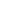 